Београд, 	30  10. 2021. године	Број: 	92/1КЛУБОВИМА ЦЕНТРАЛНЕ СРБИЈЕ ЧЛАНОВИМАДруге Лиге Централне Србије (Запад и Исток) Предмет:  Обавештење о одржавању такмичења –други део	ДРУГА ЛИГА ЦЕНТРАЛНЕ СРБИЈЕ – ЗАПАДТермин		07 – 10. октобар 2021. године.Место	Равни гај, хотел „Равни гај“. Цена једнодневног пансиона са БТО износе 2.490 динара у трокреветним, 2.790 у двокреветним и 3.290 у једнокреветним собама. Плаћање	Пре почетка такмичења, вирмански или готовински на рецепцији хотела „Равни гај“. Резервације	За резервацију смештаја треба да се обрате хотелу „Равни гај“. Контакт: Милица Милутиновић 065 2300110 и 034 591011. Mаил ravnigaj@feman.co.rs.Рок за подношење захтева за профакуре и резервацију смештаја је 01. октобар  2021. године. ДРУГА ЛИГА ЦЕНТРАЛНЕ СРБИЈЕ – ИСТОК Термин			14 – 17. октобар 2021. године.Место		Зајечар, хотел „Србија ТИС“. Цена једнодневног пансиона са БТО износе у стандардним собама (први - трећи спрат): једнокреветна 3.600, двокреветна 2.900, апартман за једну особу 4.300, апартман за две особе по особи 3.400 и апартман за три особе по особи 2.800 динара.У де-лукс собама (четврти - осми спрат): једнокреветна 3.800, двокреветна 3.100, апартман за једну особу 4.800, апартман за две особе по особи 3.700 динара.Плаћање	Пре почетка такмичења, вирмански или готовински на рецепцији хотела „Србија ТИС“. Резервације	За резервацију смештаја обавезно се треба обратити хотелу „Србија ТИС“. Контакт: 019422540 и 0631140389. Mаил: mojatisekipa@gmail.com.Рок за подношење захтева за профакуре и резервацију смештаја је 01. октобар  2021. године.С Е К Р Е Т А Р   Ш С Ц СМиливоје Миливојевић, с.р. 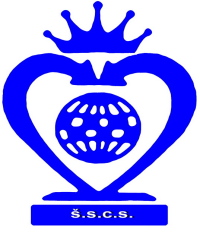 ШАХОВСКИ САВЕЗ ЦЕНТРАЛНЕ СРБИЈЕБеоград, Нушићева 25/II, Тел-факс: 011-3222447, 3222448www.sah-centralnasrbija.com    Е-маил:  cs_sah@verat.net